REQUERIMENTO NºAssunto: Solicita à CETESB – Companhia Ambiental do Estado de São Paulo a manutenção da tampa da rede de águas pluviais na Estrada Municipal Olympia Neto Padovani, conforme especifica.Senhor Presidente,CONSIDERANDO que os moradores e usuários da referida rua procuraram esse vereador e relataram que se sentem inseguros com o buraco na tampa da rede de águas pluviais, já há algum tempo.CONSIDERANDO que trata-se de uma medida necessária, preventiva e de segurança. REQUEIRO, nos termos regimentais e após ouvido o Douto e Soberano plenário, que seja oficiado a Companhia Ambiental do Estado de São Paulo – CETESB, para execução urgente de manutenção da tampa da rede de águas pluviais na Estrada Municipal Olympia Neto Padovani, Bairro Colina II.			SALA DAS SESSÕES, 06 de julho de 2018.HIROSHI BANDO    Vereador – Vice-Presidente – PP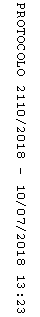 